УКРАЇНАЧЕРНІГІВСЬКА  МІСЬКА  РАДАВИКОНАВЧИЙ  КОМІТЕТ14000, м. Чернігів, вул. Магістратська, 7_______________________________________тел 77-48-08ПРОТОКОЛ № 29			засідання виконавчого комітету міської радим. Чернігів							Розпочато засідання о 10.05                                                                                              Закінчено засідання о 10.30                                                                                               21 травня 2024 рокуСекретар міської ради						        Олександр ЛОМАКОЗаступник міського голови –керуючий справами виконкому					Сергій ФЕСЕНКО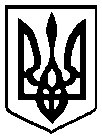                                                 Брали участь у засіданні:                                                Брали участь у засіданні:                                                Брали участь у засіданні:Головує:Головує:Ломако О. А.Ломако О. А.секретар міської ради Члени виконавчого комітету міської ради:Атрощенко О. А.Атрощенко О. А.заступник міського головиАнтошин В. Л.Антошин В. Л.громадський діяч Лисенко О. Ю.Лисенко О. Ю.начальник фінансового управління міської радиФесенко С. І.Фесенко С. І.заступник міського голови – керуючий справами виконкомуВідсутні члени виконавчого комітетуміської ради:Геращенко В. М.Геращенко В. М.заступник міського голови Іванченко В. Г.Іванченко В. Г.директор ТОВ «Поліський інжиніринг»Коптель І. Г.Коптель І. Г.директор Чернігівської філії АТ «УКРТЕЛЕКОМ»Пекур В. О.Пекур В. О.заступник міського головиЗапрошені на засідання виконавчого комітетуміської ради:Болтян О. І.Болтян О. І.- начальник відділу організації роботи з питань компенсації за пошкоджене та знищене майно міської ради (5 - 6)Гаценко О. О.Гаценко О. О.- заступник начальника юридичного відділу міської ради  (1 – 13)Калюжний С. С.Калюжний С. С.- начальник управління архітектури та містобудування міської ради (9 - 11)Коваленко І. М.Коваленко І. М.- заступник директора КП «Паркування та ринок» міської ради (3)Куц Я. В.Куц Я. В.- начальник управління житлово-комунального господарства міської ради  (1 - 2)Макаров О. В.Макаров О. В.- заступник начальника управління капітального будівництва міської ради (4)Семенець В. Г.Семенець В. Г.- заступник начальника управління у справах сім’ї, молоді та спорту міської ради (8) Серб С. М. Серб С. М. - в.о директора Чернігівської філії обласного центру зайнятості (7)Циганок Ю. А.Циганок Ю. А.- начальник пресслужби міської ради (1 - 13)Відповідно до Закону України «Про запобігання корупції» ніхто з членів виконавчого комітету міської ради не повідомив про реальний або потенційний конфлікт інтересівВідповідно до Закону України «Про запобігання корупції» ніхто з членів виконавчого комітету міської ради не повідомив про реальний або потенційний конфлікт інтересівВідповідно до Закону України «Про запобігання корупції» ніхто з членів виконавчого комітету міської ради не повідомив про реальний або потенційний конфлікт інтересів1. СЛУХАЛИ:	Про підготовку об’єктів житлово-комунального господарства та соціальної сфери Чернігівської міської територіальної громади до роботи в осінньо-зимовий період 2024/2025 роківПро підготовку об’єктів житлово-комунального господарства та соціальної сфери Чернігівської міської територіальної громади до роботи в осінньо-зимовий період 2024/2025 роківДоповідав:                                             Куц Я. В.Виступили:                                            Антошин В. Л.                                                                Ломако О. А.Доповідав:                                             Куц Я. В.Виступили:                                            Антошин В. Л.                                                                Ломако О. А.ГОЛОСУВАЛИ:"ЗА" – одноголосно"ЗА" – одноголосноВИРІШИЛИ:Рішення № 305 додаєтьсяРішення № 305 додається2. СЛУХАЛИ:	Про надання дозволу на відключення будівель, квартир та нежитлових приміщень від мереж (систем) централізованого опалення (теплопостачання) та постачання гарячої водиПро надання дозволу на відключення будівель, квартир та нежитлових приміщень від мереж (систем) централізованого опалення (теплопостачання) та постачання гарячої водиДоповідав:                                           Куц. Я. В.Виступив:                                            Ломако О. А.    Доповідав:                                           Куц. Я. В.Виступив:                                            Ломако О. А.    ГОЛОСУВАЛИ:"ЗА" – одноголосно"ЗА" – одноголосноВИРІШИЛИ:Рішення № 306 додаєтьсяРішення № 306 додається3. СЛУХАЛИ:	Про надання права на укладення договорів про пайову участь в утриманні об’єктів благоустроюПро надання права на укладення договорів про пайову участь в утриманні об’єктів благоустроюДоповідав:                                           Коваленко І. М.Виступив:                                            Ломако О. А.    Доповідав:                                           Коваленко І. М.Виступив:                                            Ломако О. А.    ГОЛОСУВАЛИ:"ЗА" – одноголосно"ЗА" – одноголосноВИРІШИЛИ:Рішення № 307 додаєтьсяРішення № 307 додається4. СЛУХАЛИ: Про надання згоди на передачу капітальних вкладень Про надання згоди на передачу капітальних вкладень Доповідав:                                           Макаров О. В.Виступив:                                            Ломако О. А.    Доповідав:                                           Макаров О. В.Виступив:                                            Ломако О. А.    ГОЛОСУВАЛИ:"ЗА" – одноголосно"ЗА" – одноголосноВИРІШИЛИ:Рішення № 308 додаєтьсяРішення № 308 додається5. СЛУХАЛИ:	Про затвердження рішень комісії з розгляду питань щодо надання компенсації за пошкоджені об’єкти нерухомого майна внаслідок бойових дій, терористичних актів, диверсій, спричинених збройною агресією Російської Федерації проти України (протокол № 18 від 09.05.2024)Про затвердження рішень комісії з розгляду питань щодо надання компенсації за пошкоджені об’єкти нерухомого майна внаслідок бойових дій, терористичних актів, диверсій, спричинених збройною агресією Російської Федерації проти України (протокол № 18 від 09.05.2024)Доповідала:                                           Болтян О. І.Виступив:                                              Ломако О. А.    Доповідала:                                           Болтян О. І.Виступив:                                              Ломако О. А.    ГОЛОСУВАЛИ:"ЗА" – одноголосно"ЗА" – одноголосноВИРІШИЛИ:Рішення № 309 додаєтьсяРішення № 309 додається6. СЛУХАЛИ:	Про затвердження рішень комісії з розгляду питань щодо надання компенсації за знищені об’єкти нерухомого майна внаслідок бойових дій, терористичних актів, диверсій, спричинених збройною агресією Російської Федерації проти України (протокол № 13 від 16.05.2024)Про затвердження рішень комісії з розгляду питань щодо надання компенсації за знищені об’єкти нерухомого майна внаслідок бойових дій, терористичних актів, диверсій, спричинених збройною агресією Російської Федерації проти України (протокол № 13 від 16.05.2024)Доповідала:                                           Болтян О. І.Виступили:                                            Ломако О. А.                                                        Доповідала:                                           Болтян О. І.Виступили:                                            Ломако О. А.                                                        ГОЛОСУВАЛИ:"ЗА" – одноголосно"ЗА" – одноголосноВИРІШИЛИ:Рішення № 310 додаєтьсяРішення № 310 додається7. СЛУХАЛИ:	Про внесення доповнень до рішення виконавчого комітету міської ради від 25.12.2023 № 851 «Про організацію суспільно корисних робіт в умовах воєнного стану на території м. Чернігова»Про внесення доповнень до рішення виконавчого комітету міської ради від 25.12.2023 № 851 «Про організацію суспільно корисних робіт в умовах воєнного стану на території м. Чернігова»Доповідала:                                           Серб С. М.Виступив:                                              Ломако О. А.    Доповідала:                                           Серб С. М.Виступив:                                              Ломако О. А.    ГОЛОСУВАЛИ:"ЗА" – одноголосно"ЗА" – одноголосноВИРІШИЛИ:Рішення № 311 додаєтьсяРішення № 311 додається8. СЛУХАЛИ: Про Порядок проходження Корекційної програми для кривдників, які вчинили домашнє насильство на 2024-2028 рокиПро Порядок проходження Корекційної програми для кривдників, які вчинили домашнє насильство на 2024-2028 рокиДоповідав:                                            Семенець В. Г.Виступили:                                           Антошин В. Л.                                                               Ломако О. А.    Доповідав:                                            Семенець В. Г.Виступили:                                           Антошин В. Л.                                                               Ломако О. А.    ГОЛОСУВАЛИ:"ЗА" – одноголосно"ЗА" – одноголосноВИРІШИЛИ:Рішення № 312 додаєтьсяРішення № 312 додається9. СЛУХАЛИ:	Про присвоєння адрес об’єктам будівництва та об’єктам нерухомого майна Про присвоєння адрес об’єктам будівництва та об’єктам нерухомого майна Доповідав:                                            Калюжний С. С.Виступив:                                             Ломако О. А.  Проект рішення був включений до порядку денного за пропозицією секретаря міської ради без погодження начальника Чернігівської міської військової адміністрації Чернігівського району Чернігівської області, про що було доведено членам виконавчого комітету.Доповідав:                                            Калюжний С. С.Виступив:                                             Ломако О. А.  Проект рішення був включений до порядку денного за пропозицією секретаря міської ради без погодження начальника Чернігівської міської військової адміністрації Чернігівського району Чернігівської області, про що було доведено членам виконавчого комітету.ГОЛОСУВАЛИ:"ЗА" – одноголосно"ЗА" – одноголосноВИРІШИЛИ:Рішення № 313 додаєтьсяРішення № 313 додається10. СЛУХАЛИ:	Про затвердження та надання містобудівних умов та обмежень забудови земельних ділянок Про затвердження та надання містобудівних умов та обмежень забудови земельних ділянок Доповідав:                                            Калюжний С. С.Виступив:                                             Ломако О. А.  Проект рішення був включений до порядку денного за пропозицією секретаря міської ради без погодження начальника Чернігівської міської військової адміністрації Чернігівського району Чернігівської області, про що було доведено членам виконавчого комітету.За пропозицією секретаря міської ради проект рішення було знято з розгляду.Доповідав:                                            Калюжний С. С.Виступив:                                             Ломако О. А.  Проект рішення був включений до порядку денного за пропозицією секретаря міської ради без погодження начальника Чернігівської міської військової адміністрації Чернігівського району Чернігівської області, про що було доведено членам виконавчого комітету.За пропозицією секретаря міської ради проект рішення було знято з розгляду.11. СЛУХАЛИ:	Про переведення квартири з житлового фонду до нежитлового Про переведення квартири з житлового фонду до нежитлового Доповідав:                                            Калюжний С. С.Виступив:                                             Ломако О. А. Доповідав:                                            Калюжний С. С.Виступив:                                             Ломако О. А. ГОЛОСУВАЛИ:"ЗА" – одноголосно"ЗА" – одноголосноВИРІШИЛИ:Рішення № 314 додаєтьсяРішення № 314 додається12. СЛУХАЛИ: Про розгляд Звіту про виконання бюджету Чернігівської міської територіальної громади за І квартал 2024 року Про розгляд Звіту про виконання бюджету Чернігівської міської територіальної громади за І квартал 2024 року Доповідала:                                           Лисенко О. Ю.Виступив:                                              Ломако О. А.   Проект рішення був включений до порядку денного за пропозицією секретаря міської ради без погодження начальника Чернігівської міської військової адміністрації Чернігівського району Чернігівської області, про що було доведено членам виконавчого комітету.Доповідала:                                           Лисенко О. Ю.Виступив:                                              Ломако О. А.   Проект рішення був включений до порядку денного за пропозицією секретаря міської ради без погодження начальника Чернігівської міської військової адміністрації Чернігівського району Чернігівської області, про що було доведено членам виконавчого комітету.ГОЛОСУВАЛИ:"ЗА" – одноголосно"ЗА" – одноголосноВИРІШИЛИ:Рішення № 315 додаєтьсяРішення № 315 додається13. СЛУХАЛИ:	Про надання матеріальної допомоги Про надання матеріальної допомоги Доповідала:                                           Лисенко О. Ю.Виступив:                                              Ломако О. А.    Доповідала:                                           Лисенко О. Ю.Виступив:                                              Ломако О. А.    ГОЛОСУВАЛИ:"ЗА" – одноголосно"ЗА" – одноголосноВИРІШИЛИ:Рішення № 316 додаєтьсяРішення № 316 додається